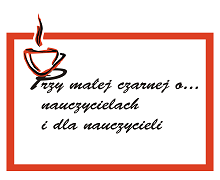 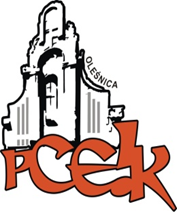 Powiatowe Centrum Edukacji i Kultury w Oleśnicyzapraszanauczycieli matematyki, edukacji wczesnoszkolnej oraz nauczycieli zainteresowanych prezentowaną tematyką na spotkanie pt. „Przy małej czarnej o ... pięknej matematyce z kartką i nitką”w dniu 27 listopada 2019 r. w godz. 17.45 – 19.15Uczestnicy spotkania:- przedyskutują, jaki wpływ na kształcenie wyobraźni przestrzennej uczniów ma sztuka kreślenia nitką, czyli wyszywanie, 
- wymienią się doświadczeniami zawodowymi,
- doświadczą, w jaki sposób zaciekawić uczniów i pobudzić ich kreatywność, 
- otrzymają szablony do wyszywanek, 
- stworzą wyszywanki matematyczne.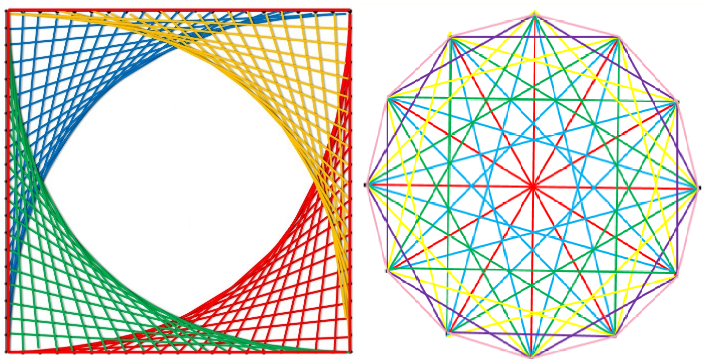 Animatorka spotkania: Joanna PalińskaInformacje dotyczące Animatorek oraz idei spotkań nauczycieli zamieszczone są na stronie PCEiK w zakładce:„Przy małej czarnej o… nauczycielach i dla nauczycieli”Relacja ze spotkania będzie zamieszczana na stronie internetowej PCEiK w Oleśnicyoraz w publikacji podsumowującej cały cykl (wydanej w czerwcu 2020 r.).Zgłoszenia telefoniczne pod numerem: 71 314 01 72Odpłatność:nauczyciele z placówek oświatowych prowadzonych przez Miasta i Gminy, które podpisały z PCEiK porozumienie dotyczące doskonalenia zawodowego nauczycieli na 2019 rok oraz z placówek prowadzonych przez Starostwo Powiatowe w Oleśnicy –  bezpłatnienauczyciele z placówek oświatowych prowadzonych przez Miasta i Gminy, które nie podpisały z PCEiK porozumienia dotyczącego doskonalenia zawodowego nauczycieli na 2019 rok, nauczyciele z placówek niepublicznych  –  40 zł